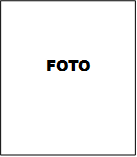 MAXMUSTERMANNDesired positionSoftware architectPERSONAL DETAILS  Date/place of birth: 11.11.1976/                                  MusterstadtMaritial status: singleHouse number, streetPostcode town0123 / 4567890177 / 123456789max.mustermann@email.de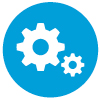 PROFESSIONAL CAREERPROFESSIONAL CAREERMAXMUSTERMANNDesired positionSoftware architectPERSONAL DETAILS  Date/place of birth: 11.11.1976/                                  MusterstadtMaritial status: singleHouse number, streetPostcode town0123 / 4567890177 / 123456789max.mustermann@email.de06/2006 – todayAnycompany Inc. Senior Software Engineer JavaCoordination of technical sub-projectsSupervision of external service providersDevelopment of quality assurance measuresDevelopment of unit testsAdministration of applications during the entire software life cycleIntegration of new technologies into existing systemsMAXMUSTERMANNDesired positionSoftware architectPERSONAL DETAILS  Date/place of birth: 11.11.1976/                                  MusterstadtMaritial status: singleHouse number, streetPostcode town0123 / 4567890177 / 123456789max.mustermann@email.de01/2001 – 05/2006Anycompany Inc. Software Engineer JavaProgramming of connections to databasesDevelopment of software modulesDocumentation of developed softwarePreparation of causal analysis reports Company language: EnglishMAXMUSTERMANNDesired positionSoftware architectPERSONAL DETAILS  Date/place of birth: 11.11.1976/                                  MusterstadtMaritial status: singleHouse number, streetPostcode town0123 / 4567890177 / 123456789max.mustermann@email.de11/1999 – 04/2001Anycompany Inc. Trainee programFour-month intensive training J2EEFour-month intensive training SAPMAXMUSTERMANNDesired positionSoftware architectPERSONAL DETAILS  Date/place of birth: 11.11.1976/                                  MusterstadtMaritial status: singleHouse number, streetPostcode town0123 / 4567890177 / 123456789max.mustermann@email.de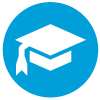 EDUCATION/STUDIESEDUCATION/STUDIESMAXMUSTERMANNDesired positionSoftware architectPERSONAL DETAILS  Date/place of birth: 11.11.1976/                                  MusterstadtMaritial status: singleHouse number, streetPostcode town0123 / 4567890177 / 123456789max.mustermann@email.de03/1994 – 10/1999University SamplecityCourse of studies: computer sciences Degree: Graduate computer scientist (2.2)Focus: Software engineering and system programmingData organisation and databases Diploma thesis: Integration of an existing sample infrastructure in a Java application server architecture – a practical example of the Anycompany Ltd.  LANGUAGE SKILLS English:	Spanish:	  French:	Place, dateMax Mustermann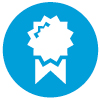 SPECIAL SKILLSSPECIAL SKILLSLANGUAGE SKILLS English:	Spanish:	  French:	Place, dateMax MustermannProgramming languages Java (J2EE, JEE, J2SE), C#, C++   Professional / daily usage LANGUAGE SKILLS English:	Spanish:	  French:	Place, dateMax MustermannDevelopment environment Eclipse, JDeveloperProficientLANGUAGE SKILLS English:	Spanish:	  French:	Place, dateMax MustermannOperating systemsMS Windows (7, 8, 10, Server 2016), Linux (Suse)Proficient Application softwareSAP-HR, Lexware, MS-OfficeBasic knowledge LANGUAGE SKILLS English:	Spanish:	  French:	Place, dateMax Mustermann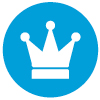 INTERESTS & HOBBIESINTERESTS & HOBBIESLANGUAGE SKILLS English:	Spanish:	  French:	Place, dateMax MustermannHikingMember of Wanderwege Schweiz clubLANGUAGE SKILLS English:	Spanish:	  French:	Place, dateMax MustermannCookingMediterranean and oriental cuisine